ЗАКОН РЕСПУБЛИКИ БЕЛАРУСЬ22 мая 2000 г. № 395-ЗО социальном обслуживанииПринят Палатой представителей 19 апреля 2000 года
Одобрен Советом Республики 12 мая 2000 годаИзменения и дополнения:Закон Республики Беларусь от 29 июня 2006 г. № 137-З (Национальный реестр правовых актов Республики Беларусь, 2006 г., № 107, 2/1235);Закон Республики Беларусь от 13 июля 2012 г. № 427-З (Национальный правовой Интернет-портал Республики Беларусь, 26.07.2012, 2/1979) – новая редакция;Закон Республики Беларусь от 20 июля 2016 г. № 414-З (Национальный правовой Интернет-портал Республики Беларусь, 28.07.2016, 2/2411);Закон Республики Беларусь от 19 июня 2017 г. № 31-З (Национальный правовой Интернет-портал Республики Беларусь, 24.06.2017, 2/2469);Закон Республики Беларусь от 6 января 2022 г. № 151-З (Национальный правовой Интернет-портал Республики Беларусь, 11.01.2022, 2/2871);Закон Республики Беларусь от 30 июня 2022 г. № 183-З (Национальный правовой Интернет-портал Республики Беларусь, 05.07.2022, 2/2903)ГЛАВА 1
ОБЩИЕ ПОЛОЖЕНИЯСтатья 1. Основные термины, применяемые в настоящем Законе, и их определенияДля целей настоящего Закона применяются следующие основные термины и их определения:государственный социальный заказ – механизм привлечения юридических лиц и индивидуальных предпринимателей к оказанию социальных услуг и реализации социальных проектов;социальная услуга – деятельность в области социального обслуживания по оказанию гражданину помощи в целях содействия в предупреждении, преодолении трудной жизненной ситуации и (или) адаптации к ней, не связанная с оказанием материальной помощи;социальное обслуживание – совокупность мер по организации и оказанию социальных услуг, содействию активизации собственных усилий граждан по предупреждению, преодолению трудной жизненной ситуации и (или) адаптации к ней;социальный проект – комплекс организационно-технических мероприятий по решению социальных проблем определенной группы граждан, находящихся в трудной жизненной ситуации;трудная жизненная ситуация – обстоятельство (совокупность обстоятельств), объективно ухудшающее условия жизнедеятельности либо представляющее опасность для жизни и (или) здоровья гражданина, последствия которого он не в состоянии преодолеть самостоятельно.Статья 2. Сфера действия настоящего ЗаконаНастоящим Законом регулируются общественные отношения, возникающие при организации и оказании социальных услуг и реализации социальных проектов.Действие настоящего Закона распространяется на граждан Республики Беларусь, иностранных граждан и лиц без гражданства (далее, если не установлено иное, – граждане), а также на юридических лиц, оказывающих социальные услуги, и физических лиц, оказывающих социальные услуги, в том числе индивидуальных предпринимателей.Статья 3. Правовое регулирование отношений в области социального обслуживанияОтношения в области социального обслуживания регулируются законодательством о социальном обслуживании, а также международными договорами Республики Беларусь.Законодательство о социальном обслуживании основывается на Конституции Республики Беларусь и состоит из настоящего Закона и других актов законодательства.Если международным договором Республики Беларусь установлены иные правила, чем те, которые содержатся в настоящем Законе, то применяются правила международного договора.Статья 4. Основные принципы социального обслуживанияСоциальное обслуживание основывается на принципах:адресного подхода к гражданам, получающим социальные услуги, с учетом их индивидуальных потребностей в конкретной ситуации;гуманности и уважительного отношения к гражданам;доступности социального обслуживания для граждан независимо от места их проживания на территории Республики Беларусь;добровольности получения социальных услуг или отказа от них;конфиденциальности информации о гражданах, получающих социальные услуги;общей профилактической направленности проводимых мероприятий в области социального обслуживания;социального равенства и социальной справедливости при реализации прав граждан в области социального обслуживания.Статья 5. Цели социального обслуживанияЦелями социального обслуживания являются:прогнозирование и предупреждение возникновения трудных жизненных ситуаций;оказание содействия гражданам в преодолении трудных жизненных ситуаций и (или) адаптации к ним;активизация собственных усилий граждан, создание условий для самостоятельного преодоления трудных жизненных ситуаций.Статья 6. Государственные минимальные социальные стандарты в области социального обслуживания, требования к содержанию и качеству социальных услугГосударственные минимальные социальные стандарты в области социального обслуживания устанавливаются в соответствии с законодательством о государственных минимальных социальных стандартах.Требования к содержанию и качеству социальных услуг, оказываемых в рамках государственных минимальных социальных стандартов в области социального обслуживания, устанавливаются Министерством труда и социальной защиты.Статья 7. Система социального обслуживанияСистема социального обслуживания включает:государственные органы, осуществляющие государственное регулирование и управление в области социального обслуживания;государственные организации, иные юридические лица, в том числе негосударственные некоммерческие организации, оказывающие социальные услуги (далее, если не установлено иное, – организации, оказывающие социальные услуги);физических лиц, оказывающих социальные услуги, в том числе индивидуальных предпринимателей.Статья 8. Государственные организации, оказывающие социальные услугиСоциальные услуги оказывают государственные организации:больницы сестринского ухода;клинические центры паллиативной медицинской помощи детям;дома ребенка;дома (центры) временного пребывания лиц без определенного места жительства;социально-педагогические центры;специализированные трудовые мастерские;хосписы;учреждения социального обслуживания: дома-интернаты для престарелых и инвалидов, дома-интернаты для детей-инвалидов, специальные дома для ветеранов, престарелых и инвалидов, территориальные центры социального обслуживания населения, центры социального обслуживания семьи и детей (социальной помощи семье и детям), центры социальной реабилитации, абилитации инвалидов и другие;центры коррекционно-развивающего обучения и реабилитации;центры реабилитации, абилитации инвалидов, в том числе детей-инвалидов;центры ресоциализации и (или) социальной адаптации;иные государственные организации в соответствии с законодательством.Статья 9. Финансирование расходов в области социального обслуживанияФинансирование расходов в области социального обслуживания, кроме государственного социального заказа, производится за счет средств республиканского и (или) местных бюджетов, государственных внебюджетных фондов, средств организаций, оказывающих социальные услуги, в том числе получаемых от платы за оказание социальных услуг, безвозмездной (спонсорской) помощи юридических лиц, индивидуальных предпринимателей.Финансирование государственного социального заказа производится за счет средств местных бюджетов в рамках мероприятий в области социальной политики в пределах средств, предусмотренных на эти цели местными бюджетами на очередной финансовый год, путем:оплаты государственной закупки социальных услуг;предоставления негосударственным некоммерческим организациям субсидий на оказание социальных услуг и реализацию социальных проектов.Финансирование расходов в области социального обслуживания может производиться за счет средств иных источников, не запрещенных законодательством.Статья 91. Участие негосударственных некоммерческих организаций в решении вопросов в области социального обслуживанияНегосударственные некоммерческие организации в соответствии со своим предметом деятельности, определенным уставом, принимают участие в решении вопросов в области социального обслуживания в соответствии с законодательством.Статья 92. Международное сотрудничество в области социального обслуживанияРеспублика Беларусь осуществляет международное сотрудничество в области социального обслуживания в соответствии с законодательством.Основными направлениями международного сотрудничества в области социального обслуживания являются:взаимодействие с иными государствами в рамках заключаемых международных договоров Республики Беларусь;участие в реализации международных проектов, международных конференциях и других мероприятиях;взаимовыгодный обмен с иностранными и международными организациями информацией о технологиях и инновациях;реализация проектов международной технической помощи;привлечение иностранных инвестиций для реализации проектов по повышению качества социального обслуживания.ГЛАВА 2
ГОСУДАРСТВЕННОЕ РЕГУЛИРОВАНИЕ И УПРАВЛЕНИЕ В ОБЛАСТИ СОЦИАЛЬНОГО ОБСЛУЖИВАНИЯСтатья 10. Основные направления государственного регулирования в области социального обслуживанияОсновными направлениями государственного регулирования в области социального обслуживания являются:определение и проведение единой государственной политики;разработка и реализация государственных программ и иных мероприятий;создание условий для привлечения коммерческих и некоммерческих организаций, физических лиц, в том числе индивидуальных предпринимателей, к оказанию социальных услуг, реализации социальных проектов;обеспечение выполнения требований законодательства о социальном обслуживании;развитие международного сотрудничества.Статья 11. Осуществление государственного регулирования и управления в области социального обслуживанияГосударственное регулирование и управление в области социального обслуживания осуществляют Президент Республики Беларусь, Совет Министров Республики Беларусь, республиканские органы государственного управления, подчиненные Правительству Республики Беларусь, и иные государственные органы в соответствии с настоящим Законом и другими актами законодательства.Статья 12. Полномочия Президента Республики Беларусь в области социального обслуживанияПрезидент Республики Беларусь определяет единую государственную политику и осуществляет государственное регулирование в области социального обслуживания в соответствии с Конституцией Республики Беларусь, настоящим Законом и другими законодательными актами.Статья 13. Полномочия Совета Министров Республики Беларусь в области социального обслуживанияСовет Министров Республики Беларусь в области социального обслуживания:обеспечивает проведение единой государственной политики;утверждает государственные программы, иные мероприятия и обеспечивает их реализацию;устанавливает государственные минимальные социальные стандарты, а также определяет порядок их применения;определяет порядок формирования государственного социального заказа;определяет условия и порядок предоставления негосударственным некоммерческим организациям субсидий на оказание социальных услуг и реализацию социальных проектов;определяет порядок проведения конкурса на выполнение государственного социального заказа, финансируемого путем предоставления негосударственным некоммерческим организациям субсидий на оказание социальных услуг и реализацию социальных проектов;устанавливает типовые формы договоров на выполнение государственного социального заказа, финансируемого путем предоставления негосударственным некоммерческим организациям субсидий на оказание социальных услуг и реализацию социальных проектов;утверждает положение о социальном обслуживании в замещающей семье;осуществляет иные полномочия в соответствии с Конституцией Республики Беларусь, настоящим Законом, другими законами и актами Президента Республики Беларусь.Статья 14. Полномочия Министерства труда и социальной защиты в области социального обслуживанияМинистерство труда и социальной защиты в области социального обслуживания:проводит единую государственную политику;разрабатывает и реализует государственные программы, концепции и иные мероприятия;координирует деятельность других республиканских органов государственного управления, подчиненных Правительству Республики Беларусь, осуществляет взаимодействие с иными государственными органами и другими организациями;разрабатывает и утверждает положения, устанавливающие порядок организации деятельности учреждений социального обслуживания, примерные нормативы численности их работников, в том числе медицинских работников по согласованию с Министерством здравоохранения, а также нормы питания, обеспечения одеждой, обувью и мягким инвентарем в учреждениях социального обслуживания, осуществляющих стационарное социальное обслуживание;устанавливает совместно с Министерством здравоохранения перечень медицинских показаний и медицинских противопоказаний для оказания социальных услуг в учреждениях социального обслуживания, а также в подчиненных (подведомственных, входящих в состав, систему) организациях, оказывающих социальные услуги;проводит мероприятия, в том числе конкурсы (смотры, смотры-конкурсы), направленные на обобщение и распространение передового опыта в области социального обслуживания, повышение качества социальных услуг, и утверждает положения о порядке их организации и проведения;организует повышение квалификации, стажировку и переподготовку руководящих работников, специалистов, рабочих, служащих учреждений социального обслуживания;организует и координирует проведение научных исследований;осуществляет международное сотрудничество;осуществляет иные полномочия в соответствии с настоящим Законом, другими актами законодательства.Статья 15. Полномочия иных республиканских органов государственного управления, подчиненных Правительству Республики Беларусь, в области социального обслуживанияИные республиканские органы государственного управления, подчиненные Правительству Республики Беларусь, в пределах своей компетенции в области социального обслуживания:реализуют государственную политику;организуют оказание социальных услуг в подчиненных (подведомственных, входящих в состав, систему) организациях, оказывающих социальные услуги, обеспечивают их деятельность;устанавливают совместно с Министерством здравоохранения перечни медицинских показаний и медицинских противопоказаний для оказания социальных услуг в подчиненных (подведомственных, входящих в состав, систему) организациях, оказывающих социальные услуги;организуют повышение квалификации, стажировку и переподготовку руководящих работников, специалистов, рабочих, служащих подчиненных (подведомственных, входящих в состав, систему) организаций, оказывающих социальные услуги;осуществляют международное сотрудничество;осуществляют иные полномочия в соответствии с настоящим Законом, другими актами законодательства.Статья 16. Полномочия местных Советов депутатов, местных исполнительных и распорядительных органов в области социального обслуживанияМестные Советы депутатов, местные исполнительные и распорядительные органы в пределах своей компетенции в области социального обслуживания:обеспечивают государственные минимальные социальные стандарты;выполняют функции государственного заказчика государственного социального заказа, финансируемого путем предоставления негосударственным некоммерческим организациям субсидий на оказание социальных услуг и реализацию социальных проектов;создают в соответствии с законодательством государственные организации, оказывающие социальные услуги, утверждают их структуру и штатную численность работников, осуществляют реорганизацию и ликвидацию таких организаций;организуют работу по социальному обслуживанию и в соответствии с законодательством осуществляют контроль за оказанием социальных услуг;осуществляют иные полномочия в соответствии с настоящим Законом, другими актами законодательства.ГЛАВА 3
ГОСУДАРСТВЕННЫЙ СОЦИАЛЬНЫЙ ЗАКАЗСтатья 17. Государственный социальный заказЦелью государственного социального заказа является удовлетворение потребностей граждан, находящихся в трудной жизненной ситуации, в социальных услугах, повышение доступности и качества социальных услуг.Задачами государственного социального заказа являются:оперативное решение наиболее значимых социальных проблем;развитие инновационных технологий социального обслуживания;расширение видов оказываемых социальных услуг и увеличение числа организаций, оказывающих социальные услуги;привлечение дополнительных материальных, финансовых и трудовых ресурсов в систему социального обслуживания.Основными принципами государственного социального заказа являются:открытость и прозрачность процедуры размещения государственного социального заказа;конкурсный отбор исполнителя государственного социального заказа, финансируемого путем предоставления негосударственным некоммерческим организациям субсидий на оказание социальных услуг и реализацию социальных проектов;единство требований, объективность оценки и равный доступ к информации о размещении государственного социального заказа.Формирование государственного социального заказа производится местными исполнительными и распорядительными органами, местными Советами депутатов на основе мероприятий государственных программ.Статья 18. Государственный социальный заказ, финансируемый путем оплаты государственных закупок социальных услугГосударственный социальный заказ, финансируемый путем оплаты государственных закупок социальных услуг, реализуется в соответствии с законодательством о государственных закупках товаров (работ, услуг).Статья 19. Государственный социальный заказ, финансируемый путем предоставления негосударственным некоммерческим организациям субсидий на оказание социальных услуг и реализацию социальных проектовГосударственный социальный заказ, финансируемый путем предоставления негосударственным некоммерческим организациям субсидий на оказание социальных услуг и реализацию социальных проектов, реализуется на условиях и в порядке, определяемых Советом Министров Республики Беларусь с учетом особенностей, установленных настоящим Законом.Статья 20. Государственный заказчик государственного социального заказа, финансируемого путем предоставления негосударственным некоммерческим организациям субсидий на оказание социальных услуг и реализацию социальных проектовГосударственным заказчиком государственного социального заказа, финансируемого путем предоставления негосударственным некоммерческим организациям субсидий на оказание социальных услуг и реализацию социальных проектов (далее – государственный заказчик), выступают местные Советы депутатов, местные исполнительные и распорядительные органы.Государственный заказчик:формирует государственный социальный заказ, финансируемый путем предоставления негосударственным некоммерческим организациям субсидий на оказание социальных услуг и реализацию социальных проектов, и организует процедуру его размещения;заключает договоры на выполнение государственного социального заказа, финансируемого путем предоставления негосударственным некоммерческим организациям субсидий на оказание социальных услуг и реализацию социальных проектов, и выделяет финансовые средства его исполнителям;оказывает исполнителям государственного социального заказа, финансируемого путем предоставления негосударственным некоммерческим организациям субсидий на оказание социальных услуг и реализацию социальных проектов, информационную и консультационную помощь, а также может оказывать методическую, организационно-техническую и иные виды помощи;в соответствии с законодательством осуществляет контроль за реализацией государственного социального заказа, финансируемого путем предоставления негосударственным некоммерческим организациям субсидий на оказание социальных услуг и реализацию социальных проектов, принимает и оценивает результаты его выполнения.Статья 21. Исполнитель государственного социального заказа, финансируемого путем предоставления негосударственным некоммерческим организациям субсидий на оказание социальных услуг и реализацию социальных проектовИсполнителем государственного социального заказа, финансируемого путем предоставления негосударственным некоммерческим организациям субсидий на оказание социальных услуг и реализацию социальных проектов (далее – исполнитель государственного социального заказа), выступают негосударственные некоммерческие организации.Исполнитель государственного социального заказа определяется государственным заказчиком на конкурсной основе.Исполнителем государственного социального заказа не могут выступать негосударственные некоммерческие организации:на имущество которых наложен арест;находящиеся в процессе ликвидации, реорганизации (за исключением юридических лиц, к которым присоединяются другие юридические лица) или признанные в установленном порядке экономически несостоятельными (банкротами), за исключением находящихся в процедуре санации;деятельность которых приостановлена;представившие недостоверную информацию о себе;представители которых включены в состав конкурсной комиссии, создаваемой государственным заказчиком для оценки предложений (заявок, проектов), представляемых для участия в конкурсе на выполнение государственного социального заказа, финансируемого путем предоставления негосударственным некоммерческим организациям субсидий на оказание социальных услуг и реализацию социальных проектов;являющиеся политическими партиями.Исполнитель государственного социального заказа обязан использовать выделенные ему финансовые средства исключительно по целевому назначению.Статья 22. Конкурс на выполнение государственного социального заказа, финансируемого путем предоставления негосударственным некоммерческим организациям субсидий на оказание социальных услуг и реализацию социальных проектовВыбор из числа негосударственных некоммерческих организаций исполнителя государственного социального заказа проводится государственным заказчиком на конкурсной основе.К участию в конкурсе на выполнение государственного социального заказа, финансируемого путем предоставления негосударственным некоммерческим организациям субсидий на оказание социальных услуг и реализацию социальных проектов (далее – конкурс), допускаются негосударственные некоммерческие организации, зарегистрированные в установленном порядке и осуществляющие деятельность на территории Республики Беларусь, с учетом требований, предусмотренных частью третьей статьи 21 настоящего Закона.Выигравшей конкурс признается негосударственная некоммерческая организация, конкурсное предложение которой по заключению конкурсной комиссии содержит лучшие условия по сравнению с конкурсными предложениями других негосударственных некоммерческих организаций.В случае, если конкурсное предложение подано только одним участником либо для участия в конкурсе допущен только один участник (далее – единственный участник конкурса), конкурсная комиссия рассматривает конкурсное предложение этого участника и дает заключение о соответствии либо несоответствии этого конкурсного предложения условиям конкурса. При соответствии конкурсного предложения единственного участника конкурса условиям конкурса с ним заключается договор на выполнение государственного социального заказа, финансируемого путем предоставления негосударственным некоммерческим организациям субсидий на оказание социальных услуг и реализацию социальных проектов, на предложенных им условиях.Конкурс признается несостоявшимся, если:для участия в конкурсе не было подано ни одного конкурсного предложения либо ни один из участников не был допущен к участию в конкурсе;конкурсные предложения ни одного из участников конкурса не соответствуют условиям конкурса.Повторный конкурс может быть проведен в случае:признания конкурса несостоявшимся по основаниям, указанным в части пятой настоящей статьи;отказа единственного участника конкурса от заключения договора на выполнение государственного социального заказа, финансируемого путем предоставления негосударственным некоммерческим организациям субсидий на оказание социальных услуг и реализацию социальных проектов.Порядок проведения конкурса определяется Советом Министров Республики Беларусь.Статья 23. Договор на выполнение государственного социального заказа, финансируемого путем предоставления негосударственным некоммерческим организациям субсидий на оказание социальных услуг и реализацию социальных проектовГосударственный социальный заказ, финансируемый путем предоставления негосударственным некоммерческим организациям субсидий на оказание социальных услуг и реализацию социальных проектов, реализуется на основании договора на выполнение такого заказа.Согласно договору на выполнение государственного социального заказа, финансируемого путем предоставления негосударственным некоммерческим организациям субсидий на оказание социальных услуг и реализацию социальных проектов, исполнитель государственного социального заказа обязуется по заданию государственного заказчика оказать социальные услуги гражданам, находящимся в трудной жизненной ситуации, либо реализовать социальный проект, а государственный заказчик обязуется осуществить финансирование такого заказа.Договор на выполнение государственного социального заказа, финансируемого путем предоставления негосударственным некоммерческим организациям субсидий на оказание социальных услуг и реализацию социальных проектов, может заключаться на срок до пяти лет в пределах срока реализации государственных программ.Типовые формы договоров на выполнение государственного социального заказа, финансируемого путем предоставления негосударственным некоммерческим организациям субсидий на оказание социальных услуг и реализацию социальных проектов, устанавливаются Советом Министров Республики Беларусь.Статья 24. Контроль за реализацией государственного социального заказа, финансируемого путем предоставления негосударственным некоммерческим организациям субсидий на оказание социальных услуг и реализацию социальных проектов, и расходованием финансовых средств, выделенных на его выполнениеКонтроль за реализацией государственного социального заказа, финансируемого путем предоставления негосударственным некоммерческим организациям субсидий на оказание социальных услуг и реализацию социальных проектов, и расходованием финансовых средств, выделенных на его выполнение исполнителем государственного социального заказа, осуществляется государственным заказчиком, а также иными уполномоченными государственными органами в соответствии с законодательством.Статья 25. Порядок разрешения споров и разногласийСпоры и разногласия между государственным заказчиком и исполнителем государственного социального заказа при заключении, выполнении, изменении или расторжении договоров на выполнение государственного социального заказа, финансируемого путем предоставления негосударственным некоммерческим организациям субсидий на оказание социальных услуг и реализацию социальных проектов, а также о возмещении имущественного либо иного вреда разрешаются в судебном порядке.ГЛАВА 4
ПРАВА И ОБЯЗАННОСТИ ГРАЖДАН В ОБЛАСТИ СОЦИАЛЬНОГО ОБСЛУЖИВАНИЯСтатья 26. Права граждан в области социального обслуживанияГраждане в области социального обслуживания имеют право на:получение социальных услуг в соответствии с условиями и порядком их оказания, установленными настоящим Законом, другими актами законодательства, а также согласно условиям договора оказания социальных услуг (далее – договор), заключаемого в соответствии с частью третьей статьи 31 настоящего Закона;уважительное и гуманное отношение работников организаций и индивидуальных предпринимателей, оказывающих социальные услуги, физических лиц, оказывающих социальные услуги, в том числе индивидуальных предпринимателей;получение информации о правах и обязанностях в области социального обслуживания, видах социальных услуг и формах социального обслуживания, об основаниях получения социальных услуг, условиях оплаты таких услуг, других условиях социального обслуживания;качественное оказание социальных услуг;выбор организации и физического лица, оказывающих социальные услуги, в том числе индивидуального предпринимателя, вида социальных услуг и формы социального обслуживания согласно условиям их предоставления, установленным настоящим Законом, другими актами законодательства;отказ от получения социальных услуг;конфиденциальность информации, ставшей известной работнику организации и индивидуального предпринимателя, оказывающих социальные услуги, физическим лицам, оказывающим социальные услуги, в том числе индивидуальным предпринимателям, при оказании социальных услуг, включая информацию о факте обращения за социальным обслуживанием. С письменного согласия гражданина (его законного представителя) допускается передача сведений, составляющих такую информацию, в том числе персональных данных, должностным и другим лицам в интересах гражданина. Представление сведений, составляющих такую информацию, без согласия гражданина (его законного представителя) допускается по письменному запросу органов, ведущих уголовный процесс, в связи с проведением предварительного расследования или судебным разбирательством, а также в случае оказания социальных услуг несовершеннолетнему для информирования его законного представителя;защиту своих прав и законных интересов, в том числе в судебном порядке;иные права в соответствии с законодательством.Статья 27. Обязанности граждан в области социального обслуживанияГраждане в области социального обслуживания обязаны:представлять полную и достоверную информацию для определения права на социальное обслуживание;не препятствовать оказанию социальных услуг;соблюдать правила внутреннего распорядка в организациях, оказывающих социальные услуги;полностью и своевременно оплачивать социальные услуги, оказываемые на возмездной основе;своевременно информировать организации и физических лиц, оказывающих социальные услуги, в том числе индивидуальных предпринимателей, обо всех обстоятельствах, влекущих изменение условий, порядка или прекращение оказания социальных услуг;уважительно относиться к работникам организаций и индивидуальных предпринимателей, оказывающих социальные услуги, физическим лицам, оказывающим социальные услуги, в том числе индивидуальным предпринимателям;принимать меры по самостоятельному преодолению трудной жизненной ситуации;исполнять иные обязанности в соответствии с законодательством.ГЛАВА 5
ОРГАНИЗАЦИЯ СОЦИАЛЬНОГО ОБСЛУЖИВАНИЯ ГРАЖДАНСтатья 28. Обстоятельства для признания граждан нуждающимися в социальном обслуживанииСоциальное обслуживание осуществляется в отношении граждан, находящихся в трудной жизненной ситуации.Обстоятельством, по которому гражданин может быть признан находящимся в трудной жизненной ситуации, является:безработица;наличие в семье инвалида, в том числе ребенка-инвалида, ребенка с особенностями психофизического развития;нанесение ущерба в результате пожаров и других стихийных бедствий, техногенных катастроф (аварий), боевых действий, актов терроризма, психофизического насилия, торговли людьми, противоправных действий других лиц;отсутствие определенного места жительства;отсутствие трудоспособных лиц, обязанных по закону его содержать;рождение одновременно двоих и более детей;семейное неблагополучие, домашнее насилие;сиротство;смерть близкого родственника или члена семьи;утрата социальных связей за время отбывания наказания в органах и учреждениях уголовно-исполнительной системы, нахождения в лечебно-трудовых профилакториях, специальных учебно-воспитательных учреждениях и специальных лечебно-воспитательных учреждениях, нахождения на принудительном лечении;ограничение способности к самообслуживанию и (или) самостоятельному передвижению;иное обстоятельство, признаваемое таковым организациями и индивидуальными предпринимателями, оказывающими социальные услуги.Статья 29. Формы социального обслуживанияСоциальное обслуживание осуществляется в следующих формах:стационарное социальное обслуживание – оказание социальных услуг в условиях постоянного или временного круглосуточного пребывания (проживания) в организациях, оказывающих социальные услуги;полустационарное социальное обслуживание – оказание социальных услуг в условиях постоянного или временного пребывания в организациях, оказывающих социальные услуги, в течение определенного времени суток;нестационарное социальное обслуживание – оказание разовых социальных услуг, не требующее пребывания (проживания) в организациях, оказывающих социальные услуги;социальное обслуживание на дому – оказание социальных услуг в домашних условиях;срочное социальное обслуживание – оказание в неотложном порядке социальных услуг гражданам, попавшим в ситуацию, угрожающую их жизни и здоровью;социальное обслуживание в замещающей семье – оказание социальных услуг совершеннолетнему нетрудоспособному гражданину в условиях совместного проживания и ведения общего хозяйства этого гражданина и физического лица, оказывающего социальные услуги и не являющегося лицом, обязанным по закону содержать этого гражданина.ГЛАВА 6
СОЦИАЛЬНЫЕ УСЛУГИ, УСЛОВИЯ И ПОРЯДОК ИХ ОКАЗАНИЯСтатья 30. Виды социальных услугГосударственными организациями могут оказываться следующие виды социальных услуг:временный приют – предоставление временного места пребывания гражданам, не имеющим определенного места жительства либо по объективным причинам утратившим возможность нахождения по месту жительства и месту пребывания;консультационно-информационные услуги – информирование об условиях и порядке организации и оказания социальных услуг, оказание содействия в оформлении и истребовании документов, необходимых для реализации права на установленные законодательством формы и виды социальной поддержки;социально-бытовые услуги – действия по поддержанию нормальной жизнедеятельности граждан в быту;социальный патронат – деятельность по сопровождению граждан, находящихся в трудной жизненной ситуации, направленная на ее преодоление, восстановление нормальной жизнедеятельности, мобилизацию и реализацию собственного потенциала граждан для личного и социального роста;социально-педагогические услуги – действия, направленные на социализацию граждан различных возрастных и социальных групп, организацию их досуга в целях приобретения ими социальной ориентации и общепринятых норм поведения;социально-посреднические услуги – содействие установлению и расширению связей между гражданами, получающими социальные услуги, и государственными органами (организациями), а также оказание в установленном порядке услуг по представлению интересов граждан, получающих социальные услуги;социально-психологические услуги – содействие гражданам в предупреждении, разрешении психологических проблем, преодолении их последствий, в том числе путем активизации собственных возможностей граждан, и создание необходимых для этого условий;социально-реабилитационные услуги – комплекс мероприятий по улучшению качества жизни граждан, сохранению и укреплению их здоровья, в том числе посредством создания им условий для независимого проживания и интеграции в общество;услуги почасового ухода за детьми (услуги няни) – оказание помощи в уходе и (или) кратковременное освобождение родителей от ухода за ребенком (детьми);услуги сиделки – осуществление ухода за гражданами, имеющими резко выраженное ограничение способности к самообслуживанию и передвижению, действия по поддержанию их жизнедеятельности;услуги сопровождаемого проживания – оказание содействия лицам из числа детей-сирот и детей, оставшихся без попечения родителей, в социально-трудовой адаптации, расширении социальных связей, определении оптимальных путей организации самостоятельной жизнедеятельности, инвалидам, проживающим (пребывающим) в домах-интернатах для престарелых и инвалидов, домах-интернатах для детей-инвалидов с особенностями психофизического развития, специальных домах для ветеранов, престарелых и инвалидов, – в подготовке к осуществлению самостоятельной и независимой жизнедеятельности вне стационарных учреждений;услуги ухода за детьми-инвалидами (услуги социальной передышки) – освобождение родителей (членов семьи) от ухода за ребенком-инвалидом на определенный период времени в целях предоставления им возможности для восстановления сил, решения семейно-бытовых вопросов;услуги персонального ассистента – оказание помощи инвалидам в организации и осуществлении самостоятельной и независимой жизнедеятельности, включая содействие в освоении навыков самообслуживания, помощь в планировании и организации повседневной жизни, принятии решений по различным жизненным ситуациям, налаживании коммуникативных связей с другими людьми и иные виды помощи.Местные исполнительные и распорядительные органы могут принимать решение об оказании других социальных услуг с определением категорий граждан, имеющих право на их получение, а также определять иные категории граждан, имеющих право на получение социальных услуг, указанных в части первой настоящей статьи.Иные организации и индивидуальные предприниматели, оказывающие социальные услуги, самостоятельно определяют виды оказываемых ими социальных услуг и категории граждан, имеющих право на их получение.Статья 31. Условия и порядок оказания социальных услугСоциальные услуги в соответствии с настоящим Законом оказываются на безвозмездной и возмездной основе. Иностранным гражданам и лицам без гражданства, временно пребывающим и временно проживающим в Республике Беларусь, за исключением иностранных граждан и лиц без гражданства, которым предоставлены статус беженца или убежище в Республике Беларусь, социальные услуги оказываются на возмездной основе, если иное не установлено актами законодательства.Оказание отдельных социальных услуг осуществляется при наличии у гражданина медицинских показаний и (или) отсутствии медицинских противопоказаний для оказания социальных услуг, подтвержденных медицинской справкой о состоянии здоровья или заключением врачебно-консультационной комиссии государственной организации здравоохранения.Оказание социальных услуг осуществляется на основании письменного или устного заявления гражданина (его законного представителя) и договора, заключаемого в письменной форме между:гражданином (его законным представителем) и организацией или индивидуальным предпринимателем, оказывающими социальные услуги;гражданином (его законным представителем), организацией или физическим лицом, оказывающими социальные услуги, в том числе индивидуальным предпринимателем, и юридическим или физическим лицом, в том числе индивидуальным предпринимателем, заключающим договор в интересах гражданина.Основанием для отказа в оказании социальных услуг при обращении за их оказанием является:отсутствие у гражданина медицинских показаний и (или) наличие медицинских противопоказаний для оказания отдельных социальных услуг, подтвержденных медицинской справкой о состоянии здоровья или заключением врачебно-консультационной комиссии государственной организации здравоохранения;выявление факта представления неполной или недостоверной информации для определения права на получение социальных услуг.Оказание социальных услуг прекращается в случае:выявления у гражданина отсутствия медицинских показаний и (или) наличия медицинских противопоказаний для оказания отдельных социальных услуг, подтвержденных медицинской справкой о состоянии здоровья или заключением врачебно-консультационной комиссии государственной организации здравоохранения;подачи гражданином (его законным представителем) письменного заявления об отказе от получения социальных услуг. В случае отказа от получения социальных услуг гражданину (его законному представителю) разъясняются возможные последствия принятого им решения;выявления факта представления неполной или недостоверной информации для определения права на получение социальных услуг;препятствия оказанию социальных услуг гражданином (его законным представителем);невнесения либо несвоевременного внесения платы за оказываемые социальные услуги;окончания срока действия договора или его досрочного расторжения;смерти гражданина, получающего социальные услуги.Основанием для отказа в заключении договора, а также для расторжения ранее заключенного договора путем одностороннего отказа от его исполнения государственной организацией, оказывающей социальные услуги, также является:факт нахождения гражданина в состоянии алкогольного опьянения или в состоянии, вызванном потреблением наркотических средств, психотропных веществ, их аналогов, токсических или других одурманивающих веществ;поведение, нарушающее общепринятые нормы и правила поведения, унижающее честь и достоинство работников организаций и индивидуальных предпринимателей, оказывающих социальные услуги, физических лиц, оказывающих социальные услуги, в том числе индивидуальных предпринимателей, не являющееся следствием имеющегося у гражданина заболевания;наличие у гражданина психического расстройства (заболевания), требующего оказания психиатрической помощи в стационарных условиях.Иные условия и порядок оказания социальных услуг, указанных в части первой статьи 30 настоящего Закона, формы договоров оказания социальных услуг государственными организациями устанавливаются Советом Министров Республики Беларусь или уполномоченным им государственным органом.Местные исполнительные и распорядительные органы в отношении социальных услуг, указанных в части второй статьи 30 настоящего Закона, а также другие организации и индивидуальные предприниматели, оказывающие социальные услуги, могут устанавливать иные условия и порядок оказания социальных услуг.Статья 32. Физические лица, оказывающие социальные услуги, в том числе индивидуальные предпринимателиСоциальные услуги оказываются работниками организаций и индивидуальных предпринимателей, оказывающих социальные услуги, физическими лицами, оказывающими социальные услуги, в том числе индивидуальными предпринимателями, в соответствии с настоящим Законом и другими законодательными актами.Квалификационные требования к работникам организаций и индивидуальных предпринимателей, оказывающих социальные услуги, а также порядок их аттестации определяются законодательством.Работники организаций и индивидуальных предпринимателей, оказывающих социальные услуги, физические лица, оказывающие социальные услуги, в том числе индивидуальные предприниматели, имеют право на:защиту профессиональной чести и достоинства;обеспечение условий для осуществления профессиональной деятельности;оказание содействия со стороны государственных органов, иных организаций по вопросам оказания социальных услуг.Работники организаций и индивидуальных предпринимателей, оказывающих социальные услуги, физические лица, оказывающие социальные услуги, в том числе индивидуальные предприниматели, обязаны:уважать достоинство граждан и их право на самореализацию;не допускать негуманных и дискриминационных действий по отношению к гражданам, получающим социальные услуги;соблюдать конфиденциальность информации, полученной при исполнении своих обязанностей, включая информацию о факте обращения за социальным обслуживанием, сохранять личную, семейную и иную охраняемую законом тайну, а также соблюдать установленный законодательством порядок обращения с персональными данными граждан, полученными при исполнении своих обязанностей;разъяснять гражданам их права и обязанности в области социального обслуживания;исполнять иные обязанности в соответствии с законодательством.К деятельности по социальному обслуживанию могут привлекаться волонтеры – физические лица, добровольно оказывающие социальные услуги на безвозмездной основе под руководством работников организаций и индивидуальных предпринимателей, оказывающих социальные услуги, в соответствии с настоящим Законом и другими законодательными актами.ГЛАВА 7
ОТВЕТСТВЕННОСТЬ ЗА НАРУШЕНИЕ ЗАКОНОДАТЕЛЬСТВА О СОЦИАЛЬНОМ ОБСЛУЖИВАНИИ. ПОРЯДОК ОБЖАЛОВАНИЯ ДЕЙСТВИЙ (БЕЗДЕЙСТВИЯ) ОРГАНИЗАЦИЙ И ФИЗИЧЕСКИХ ЛИЦ, ОКАЗЫВАЮЩИХ СОЦИАЛЬНЫЕ УСЛУГИ, В ТОМ ЧИСЛЕ ИНДИВИДУАЛЬНЫХ ПРЕДПРИНИМАТЕЛЕЙСтатья 33. Ответственность за нарушение законодательства о социальном обслуживанииЛица, виновные в нарушении законодательства о социальном обслуживании, несут ответственность, установленную законодательными актами.Статья 34. Порядок обжалования действий (бездействия) организаций и физических лиц, оказывающих социальные услуги, в том числе индивидуальных предпринимателейДействия (бездействие) организаций, оказывающих социальные услуги, могут быть обжалованы в соответствующие республиканские органы государственного управления, местные исполнительные и распорядительные органы и (или) в суд, а физических лиц, оказывающих социальные услуги, в том числе индивидуальных предпринимателей, – в местные исполнительные и распорядительные органы и (или) в суд.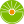 От редакции «Бизнес-Инфо»Перечень бесплатных и общедоступных социальных услуг государственных учреждений социального обслуживания с нормами и нормативами обеспеченности граждан этими услугами утвержден постановлением Совета Министров Республики Беларусь от 27.12.2012 № 1218.От редакции «Бизнес-Инфо»По вопросу, касающемуся государственной защиты детей в неблагополучных семьях, см. Декрет Президента Республики Беларусь от 24.11.2006 № 18.Президент Республики БеларусьА.Лукашенко